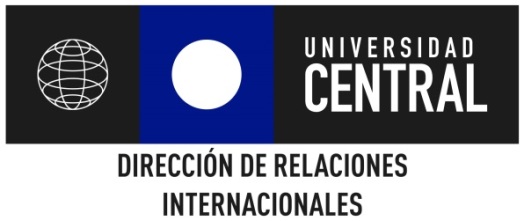 FORMULARIO DE POSTULACIÓN “BECA UNIVERSIDAD AUTÓNOMA DE MADRID”DATOS DEL POSTULANTE:DATOS ACADÉMICOS:Nombre completo:Rut:Fecha de nacimiento:Domicilio:Teléfono:Mail:Facultad:Carrera:Sede:Semestre que cursa: